lMADONAS NOVADA PAŠVALDĪBA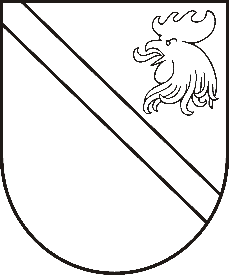 Reģ. Nr. 90000054572Saieta laukums 1, Madona, Madonas novads, LV-4801 t. 64860090, fakss 64860079, e-pasts: dome@madona.lv ___________________________________________________________________________MADONAS NOVADA PAŠVALDĪBAS DOMESLĒMUMSMadonā2018.gada 25.janvārī								Nr.29									(protokols Nr.2, 6. p.)Par pašvaldības nekustamā īpašuma „Mierosta”, Mētrienas pagasts, Madonas novads atsavināšanu Madonas novada Mētrienas pagasta pārvaldē 05.01.2018. saņemts xxx, personas kods xxx, dzīvesvietas adrese: xxx, iesniegums (reģistrēts 05.01.2018. ar Nr.MET/1-09.1/18/3) ar lūgumu atsavināt pašvaldībai piederošo nekustamo īpašumu „Mierosta” ar kadastra apzīmējumu 7076 002 0096 uz xxx vārda.  Nekustamais īpašums „Mierosta”, Mētrienas pagasts, Madonas novads, ar kadastra Nr.7076-002-0012, atrodas Mētrienas pagasta teritorijā un sastāv no zemes gabala 26,03 ha platībā ar kadastra apzīmējumu 7076 002 0096, tas reģistrēts Madonas rajona tiesas Zemesgrāmatu nodaļas Mētrienas pagasta zemesgrāmatu nodalījumā ar Nr.100000563547 uz Madonas novada pašvaldības vārda.Mētrienas pagasta padome 2009.gada 01.martā ir noslēgusi lauku apvidus zemes nomas līgumu ar xxx, personas kods xxx, par zemes 28,0 ha ar kadastra apzīmējumu 7076 002 0096, nomu. 2017.gadā sertificēti nekustamo īpašumu vērtētāji Māris Kauliņš un Jānis Freibergs veikuši pašvaldības nekustamā īpašuma „Mierosta”, Mētrienas pagasts, Madonas novads, vērtēšanu un noteikuši nekustamā īpašuma vērtību EUR 22 000,00 (divdesmit divi tūkstoši eiro, 00 eiro centi).  Saskaņā ar grāmatvedības datiem, Mētrienas pagasta pārvalde ir veikusi samaksu EUR 363,00 (trīs simti sešdesmit trīs euro) par sertificēto nekustamo īpašumu vērtētāju pakalpojumu.Nekustamais īpašums „Mierosta”, Mētrienas pagasts, Madonas novads, nav nepieciešams pašvaldībai tās funkciju nodrošināšanai.Noklausījusies Mētrienas pagasta pārvaldes vadītāja Andra Dzenovska sniegto informāciju, pamatojoties uz likuma „Par pašvaldībām” 21.panta septiņpadsmito daļu, kas nosaka, ka „tikai pašvaldības dome var lemt par pašvaldības nekustamā īpašuma atsavināšanu”, „Publiskas personas mantas atsavināšanas likuma” 4.panta pirmo daļu, kas nosaka, ka „publiskas personas mantas atsavināšanu var ierosināt, ja tā nav nepieciešama attiecīgai atvasinātai publiskai personai vai tās iestādēm to funkciju nodrošināšanai” un 4.panta ceturtās daļas 8.punktu, kas nosaka, ka „atsevišķos gadījumos publiskas personas nekustamā īpašuma atsavināšanu var ierosināt persona, kurai Valsts un pašvaldību īpašuma privatizācijas un privatizācijas sertifikātu izmantošanas pabeigšanas likumā noteiktajā kārtībā ir izbeigtas zemes lietošanas tiesības un ar kuru pašvaldība ir noslēgusi zemes nomas līgumu, ja šī persona vēlas nopirkt zemi, kas bijusi tās lietošanā un par ko ir noslēgts zemes nomas līgums”, kā arī tā paša likuma 8.panta otro daļu, kas nosaka, ka „atsavināšanai paredzētā atvasinātas publiskas personas  nekustamā īpašuma novērtēšanu organizē attiecīgās atsavinātās publiskās personas lēmējinstitūcijas noteiktajā kārtībā, ņemot vērā 16.01.2018. Finanšu un attīstības komitejas atzinumu, atklāti balsojot: PAR – 13 (Zigfrīds Gora, Ivars Miķelsons, Artūrs Čačka, Andris Dombrovskis, Antra Gotlaufa, Artūrs Grandāns, Gunārs Ikaunieks, Valda Kļaviņa, Andris Sakne, Rihards Saulītis, Aleksandrs Šrubs, Gatis Teilis, Kaspars Udrass), PRET – NAV,  ATTURAS – NAV,  Madonas novada pašvaldības dome  NOLEMJ:Atsavināt Madonas novada pašvaldībai piederošo nekustamo īpašumu „Mierosta”, Mētrienas pagasts, Madonas novads ar kadastra Nr.7076 002 0012, xxx, personas kods xxx, dzīvesvietas adrese: xxx, par nekustamajam īpašumam noteikto nosacīto cenu. Apstiprināt nekustamā īpašuma nosacīto cenu EUR 22365,00 ( divdesmit divi tūkstoši trīs simti sešdesmit pieci eiro, 00 eiro centi).  Noteikt, ka pirkuma maksa ir veicama 100% apmērā pirms līguma noslēgšanas vai veicams pirkums uz nomaksu, paredzot avansa maksājumu ne mazāku par 10% no pirkuma maksas un pirkuma maksas atliktā maksājuma nomaksas termiņu līdz 5 gadiem. Uzdot Juridiskajai nodaļai nosūtīt nekustamā īpašuma atsavināšanas paziņojumu xxx normatīvajos aktos noteiktajā kārtībā.  Domes priekšsēdētāja vietnieks					Z.Gora